111 年度教師在職進修專長增能學分班錄取名單班別：藥物教育上課日期：7/4~7/7 (08:00-17:00)、7/8 (08:00-12:00)上課地點：嘉義大學林森校區B202教室(嘉義市林森東路151號)班級LINE群組QR-code: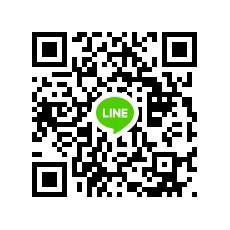 序號所屬縣市服務單位姓名序號所屬縣市服務單位姓名1嘉義縣大林國中吳○芳12嘉義縣中埔國中林○棟2嘉義縣大林國中王○蓮13嘉義縣水上國中張○貴3嘉義縣大林國中林○秀14嘉義縣東石國中侯○如4嘉義縣大林國中賴○鑫15嘉義縣東石國中王○琪5嘉義縣大林國中陳○珍16嘉義縣東石國中郭○貞6嘉義縣大林國中周○吉17嘉義縣東石國中陳○瑩7嘉義縣大林國中陳○凡18嘉義縣太保國中陳○宜8嘉義縣大林國中蔡○哲19嘉義縣民雄國中吳○臻9嘉義縣中埔國中黃○貞20嘉義縣民雄國中楊○欽10嘉義縣中埔國中周○慧21嘉義縣民雄國中吳○汝11嘉義縣中埔國中羅○琦